Mittwoch, der 22. April, 2020Freitag, der 24. April, 2020Jutro😊!!! Evo, tko još nije predao MIND-MAP, neka to učini ovaj tjedan, tko jeste super! Evo za ovaj tjedan: PRVI SAT: riješite radni listić BERUFE (samo spojite što s čime ide – slike i dijelove rečenica)DRUGI SAT: Napišite pet rečenica o tome tko gdje radi, onako kako smo to već imali u udžbeniku. Izaberite sami kojih pet. Evo primjera: 	DER TAXIFAHRER ARBEITET IM TAXI. !!! Na listiću je sve već zadano. Nova riječ u primjeru je ARBEITET („radi“), dakle: Vozač taksija radi u taksiju. PAŽNJA: Ovaj tjedan je na redu natjecanje UREDNOSTI i TOČNOSTI! Za najbolje slijede nagradice! ____________________________________________ 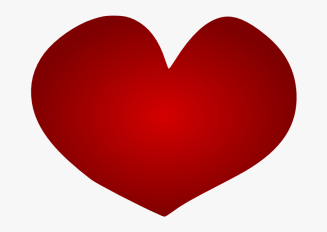 Viele Küsse und GrüsseMaja